To all WDSF member bodiesLadies and Gentlemen, We cordially invite the best couple your country to the following competitonWDSF WORLD CUP ADULT LATINDate: 02th April 2022Venue: Kiskunmajsa Arena – H – 6120 Kiskunmajsa, Iskola utca 17. Airport: Liszt Ferenc International Airport (Budapest, Hungary)Organizer: Spirit Dance Sport Club, Mr. Oliver ZSOMPhone: +36-20-399-1163 (Whatsapp, Viber, iMessage)E-mail: oliverzsom@gmail.comPlease send your entries before 4th March 2022 to the Hungarian DanceSport Association to mtasz@mtasz.hu with copy to the organiser to oliverzsom@gmail.com Conditions, according to WDSF rules and regulations: Travelling expenses must be paid by the coupleHotel accomodation: participants are provided with up to two nights hotel accomodation for the dates April 01-02, 2022 in the official hotel. Official hotel for the participants: Gokart Hotel Kecskemét, Adress: Hungary, 6000, Kecskemét, Szent László krt. 66, www.gokarthotel.huTransfer: Participants are provided with a shuttle service by the Organiser. Please send us your travel details for transfer arrangement. There is no entry fee for the World Cup.Visa support: if you need visa, please send an e-mail: oliverzsom@gmail.com Further information about the event can be found at the followin website: www.spiritdance.hu, https://www.facebook.com/spirittancsportegyesulet For your information the following WDSF Competitions will be organised during this event in Kiskunmajsa: Saturday – 02 April, 2022 WDSF World Cup Adult LatinWDSF Youth StandardWDSF International Open StandardWDSF Senior I LatinWDSF Senior II LatinSunday – 03 April, 2022DSE Juvenile LatinDSE Juvenile StandardDSE Junior I StandardDSE Junior I LatinDSE Junior II StandardDSE Junior II Latin WDSF Youth LatinWDSF International Open LatinWDSF Senior I StandardWDSF Senior II StandardWDSF Senior III StandardWDSF Senior IV Standard We are looking forward welcoming your couples in Hungary, Kiskunmajsa With best regards, Mr. Olivér Zsom President of Spirit Dance Sport Club 2022 WDSF World Cup Adult LatinHungary, KiskunmajsaENTRY FORMCOUNTRY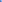 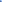 Male partnerMale partnerFemale partnerFemale partnerNameSurnameNameSurnameMINMINE-mail:E-mail:Cell phone:Cell phone:Hotel accomodationHotel accomodationHotel accomodationName/surnameCheck-in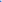 Check outFlight detailsFlight detailsFlight detailsFlight detailsArrivalArrivalDepartureDepartureDateDateTimeTimeFlight numberFlight numberAirportAirport